ORDER OF WORSHIP  * Indicates, please stand if able.            Second Sunday after the Epiphany                                January 15, 2023     9 am.                                                                                                                                                             Liturgist: Tom EppsWELCOME, PASSING THE PEACE OF CHRIST, & ANNOUNCEMENTS *CALL TO WORSHIP L: I waited patiently for GOD; who turned to me and heard my cry, who lifted me out of the slimy pit, out of the mud and mire; and set my feet on a rock and gave me a firm place to stand.
P: We sing a new song! Our mouths are full of the praise of God. 
L: Blessed are we when we make the Lord our trust; when we do not turn aside to false gods.P: We sing of all your many wonders, O God, too many to declare them all.L: Sacrifice and offering you did not desire, but our ears you have pierced and a body you have prepared for us.
P: We sing, "Here I am, I have come—I desire to do your will, O my God; your law is in my heart."*OPENING PRAYER Light of the world, shine through our worship, that we might see you more clearly and know you more intimately. Reveal your presence and make your voice heard, that we may grow in love and shine with the light of your love for all to see. Amen.*OPENING HYMN   		                   When Jesus Came to Jordan                                          #252CHILDREN’S TIME                                                                                                         Tom Epps                                                                        JOYS AND CONCERNSPRAYER OF CONFESSIONFaithful God, you call us to be saints, but we are more comfortable with the role of sinner; you call us to be your servants, but we worry that we lack the skills to do your work; you put a new song of praise in our mouths, but we stumble on unfamiliar words; you show us the work to be tackled, but we turn away defiant, insisting we have more important things to do. Put your song on our lips and in our hearts, and remind us of the joy that awaits us when we put our trust in you. Guide us into the light of your unwavering, never-ending, and grace-filled love. Amen.WORDS OF ASSURANCE God is faithful and ever-present. The God who knew us before our birth loves us still and strengthens us, that we will one day be blameless. Through the gift of Jesus Christ, God offers forgiveness, grace, and mercy. Enter into the light!PASTORAL PRAYER                                                                                              Pastor ShonTHE LORD’S PRAYER (In Unison)						                  Our Father, who art in heaven, hallowed be thy name. Thy kingdom come, thy will be done on earth as it is in heaven.  Give us this day our daily bread. And forgive us our trespasses, as we forgive those who trespass against us. And lead us not into temptation, but deliver us from evil. For thine is the kingdom, and the power, and the glory, forever.  Amen.BRINGING OUR GIFTS TO GOD WITH GRATEFUL HEARTSEvery gift we need is already here. Let us bring our gifts, whether we deem them small or large, and trust that they are enough.SPECIAL MUSIC                                                                                                                           Choir                                                                                                     *DOXOLOGY  	             “Praise God, from Whom All Blessings Flow”                           #95 *OFFERTORY PRAYER                                                                                         Pastor Shon                                                                     SCRIPTURE                                                                                                 Ephesians 4:17-25                                                                                                                                                                                                                *HYMN OF PRAISE                       Mothering God, You Gave Me Birth                              #2050   MESSAGE	                                      RESETTING MY LIFE                               Pastor ShonCLOSING HYMN                                      Shine, Jesus, Shine                                            #2173*BENEDICTION                                                                                                       Pastor ShonPOSTLUDE                                                                                                            Matt SchluntzSCRIPTURE: Ephesians 4:17-25 (NIV)17 So I tell you this, and insist on it in the Lord, that you must no longer live as the Gentiles do, in the futility of their thinking. 18 They are darkened in their understanding and separated from the life of God because of the ignorance that is in them due to the hardening of their hearts. 19 Having lost all sensitivity, they have given themselves over to sensuality so as to indulge in every kind of impurity, and they are full of greed.20 That, however, is not the way of life you learned 21 when you heard about Christ and were taught in him in accordance with the truth that is in Jesus. 22 You were taught, with regard to your former way of life, to put off your old self, which is being corrupted by its deceitful desires; 23 to be made new in the attitude of your minds; 24 and to put on the new self, created to be like God in true righteousness and holiness. 25 Therefore each of you must put off falsehood and speak truthfully to your neighbor, for we are all members of one body.ANNOUNCEMENTSPRAYER FAMILIES: Pray for all those who need healing, or have health issues.  Specifically, pray for Karen Dolsey and others. Also continue to pray for those in Ukraine and other areas of the world where people are suffering.PRYAER WORKSOP: It’s time to pray for our church, nation, and the world together. If you are interested in Corporate Prayer, come join us. Jan. 15, 22, 29, Sundays, 10:30 amFUNERAL OF KAREN DOLSEY: will be held Jan. 16, Monday. Visitation at 10 am-12 pm. Service   at 12 pm.SEWING DAY: To make simple dresses from pillowcases for gift for Marcia Hagen’s mission trip to Guatemala. Scheduled for Wednesday January 18 from 1:00 pm until 3:30 pm. If interested, please contact Charlene Galston.WEBINAR OF FRESH EXPRESSIONS OF THE RURAL CHURCH: Jan. 28, Sat. 9 am – 12 pm. If  you are interested, let the pastor know. SPRC TRAINING: Feb. 4, Sat. 9 am – 12 pm and Feb. 5, Sun. 1:30 pm – 3:30 pm. Location TBA.LEADERSHIP RETREAT: Testbook: “Renewing the Church in a Post-Pandemic World,” by Kay Kotan, Feb. 24, Fri, 5-8 pm –25, Sat. 8 am-3 pm. Meals will be provided. Rev. Scott Carlson, a director   of congregational development of Wis. Conference will be leading this workshop. UMC of WISCONSIN’S VOLUNTEERS IN MISSION: Is putting together a group to go to Marion Alabama, February 4-12, 2023 to partner with a Marion group to do home repair. More information available on the mission outreach bulletin board.  If interested contact Charlene Galston, 715-896-9055.SCRIP CARDS: When you are thinking of ideas for gift giving or personal use, consider Scrip        cards.  Stop at the gathering area on Sundays or call Marcia at 715-284-3346USHERS/GREETERS:  THIS WEEK AT THE CHURCH:           Tues: Worship Comm.                   5:30 pm                 Wed: Prayer Meeting                        10 am      Wed. Connections           4:45- 6:30 pm                       Pre-Con     	                       5-6 pm      Youth Group       	                    6-7 pm                        Confirmation Class                 7-8 pm      Choir Practice        	                    6-7 pm                            Bell Choir Practice                 7-8 pm            Thurs: Children/Youth/Family     5:30 pm Black River FallsUnited Methodist Church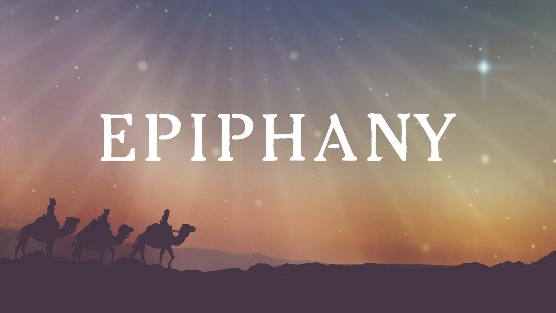 UMC Mission Statement:"To make disciples of Jesus Christ for the transformation of the world.”        PASTOR			  Rev. Inwha Shon	ORGANIST			  Matthew Schluntz                                    MUSIC DIRECTOR                Amanda Lang100 North Fourth Street, Black River Falls, WI. 54615                                                Phone:  715-284-4114    Office Hours: 8 am-4 pm	Website: brfumc.org & Black River Falls United Methodist Church Facebookbrfumc at YouTube